МУНИЦИПАЛЬНОЕ БЮДЖЕТНОЕ ДОШКОЛЬНОЕ ОБРАЗОВАТЕЛЬНОЕ УЧРЕЖДЕНИЕДЕТСКИЙ САД «СЕВЕРНОЕ СИЯНИЕ»_____________________________________________________________________________________________г. Салехард, ул. Юрия Юнкерова (Обдорский Мкр.), д.5, Ямало-Ненецкого автономного округа,629003, телефон/факс: 8-(34922)-5-17-55 ИНН/КПП 8901039287/890101001
Конспект занятия по аппликации в младшей группе «Росинка»на тему: «Мой дом»Воспитатель: Мамаева А.А.2022 г.Цель: формировать умение располагать части в определённой последовательности.Задачи:Образовательные:учить правильно располагать изображение на листе;закреплять знание геометрических фигур (квадрат, треугольник).Развивающие:продолжать развивать мелкую моторику рук детей;развивать умение получать удовольствие от результата своей работы.Воспитательные:воспитывать интерес к строительной деятельности,воспитывать внимание, усидчивость, самостоятельность,воспитывать любовь к своему родному дому.Материал и оборудование: модель домика из картона; квадратный белый лист бумаги для фона, бумажные фигуры (прямоугольники, квадраты и трапеция), клей, кисти для клея, салфетки на каждого ребенка, шаблон семьи.Ход занятия.Воспитатель: Ребята, давайте поздороваемся друг с другом еще раз, сядем удобно и красиво, выпрямим спинки (дети здороваются). Давайте послушаем стихотворение, и вы узнаете, что мы будем сегодня делать.Мой дом.Посмотрите: это дом-С крышей, дверью и окном,И с крылечком, и с трубой,Цвет у дома — голубой.Заходите смело в дом!— Приглашаете?Войдём!Воспитатель: Ребята, давайте поговорим о домах. Какие дома вы знаете?Дети: Большие и маленькие, кирпичные и деревянные.Воспитатель: А вот отгадайте загадку, о ком она?Средь облаков на высоте,Мы дружно строим новый дом,Чтобы в тепле и красотеСчастливо жили люди в нём. (Строитель)Воспитатель: Ребята, кто строит дома?Дети: Строители.Воспитатель: Все люди, которые строят дома, называются строителями. А вы хотите сегодня побыть строителями?Дети: Да!Воспитатель: Хорошо. Посмотрите на картинку и скажите, из каких же частей состоит наш домик? (Просмотр иллюстрации).Дети: Крыша, стены, окна.Воспитатель: Правильно. А какие фигуры у нас для этого есть, посмотрите?Дети: Крыша – трапеция, стены – прямоугольник, окна – маленький квадрат.Воспитатель: Правильно, молодцы. Теперь давайте разложим наши детали в нужном порядке, чтобы знать, какой домик у нас получится (расположить детали в нужной последовательности вместе с детьми).Воспитатель: Хорошо, ребята. Посмотрите и запомните, какой дом у нас должен получиться. А теперь давайте разомнем пальчики, чтобы приступить к нашей работе.Пальчиковая гимнастика «Замок».На двери висит замок (ритмичные соединения пальцев рук в замок),Кто открыть его бы смог?Потянули (руки тянутся в стороны),Покрутили (круговые движения пальцев от себя),Постучали (основания ладоней стучат друг о друга)И открыли! (разомкнули пальцы).Воспитатель: Хорошо. Теперь можем приступать. Давайте вспомним, что клея мы берём немного, обязательно пользуемся салфеткой. Клей намазываем на детали, начиная с середины, постепенно переходя к краям, намазываем всю деталь клеем и наклеиваем, прижимая деталь салфеткой, чтобы убрать лишний клей. Сначала мы наклеиваем прямоугольные стены, затем крышу и квадратик - окна (самостоятельная работа детей, помощь, подсказка).Воспитатель: Вот и готовы наши дома, давайте посмотрим, какие они у нас получились.Воспитатель: Ребята, наше занятие подходит к концу. Скажите, чем мы с вами сегодня занимались? Какие части есть у дома? А кто строит нам дома? (Ответы детей). Молодцы. Ребята, что вам больше всего понравилось в нашем занятии? Почему? (Ответы детей). Спасибо вам за работу всем, наше занятие окончено, можем полюбоваться нашими работами.Зажжется в каждом доме свет,Там мама варит нам обед.А папа дарит ей цветы.Живем в том доме я и ты.Всех обнимаю крепко я,Смотрите: живет здесь дружная семья!Лучше дома не найдешь,Дом, в котором ты живешь!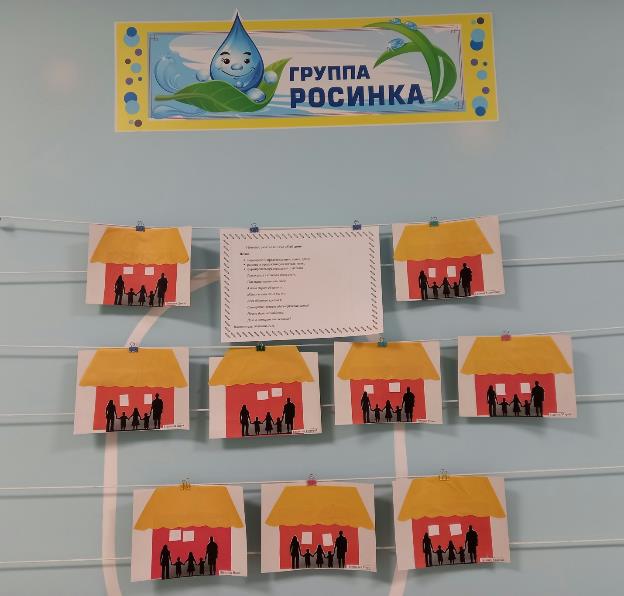 